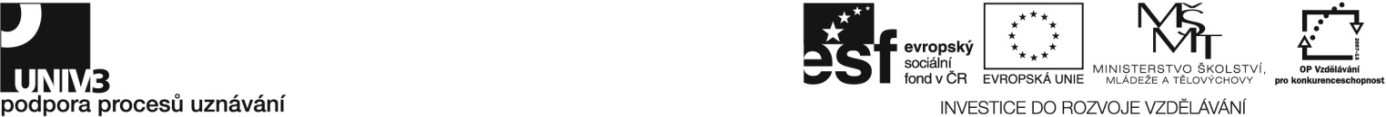 Konkrétní zadání65-029-N Vedoucí pracovník turistického informačního centra Zadání pro účastníky ověřování Jste vedoucím turistického a informačního centra. Řiďte a organizujte denní činnost TIC. Sestavte trasu výletu dle požadavků klienta. Vytvořte a předveďte prezentaci o délce 5 minut na téma Propagace města/regionu. Vyřešte zadané krizové situace. Komunikujte v anglickém jazyce dle zadání.Teoretická zkouška (písemná)Vyberte vhodný účetní doklad a vyplňte ho pro následující situaci: Pracujete v Hlavním turistickém centru, příspěvková organizace, Hlavní náměstí 1, 100 000 Praha, IČ 00123456, DIČ CZ00123456, zapsaná v obchodním rejstříku u Krajského soudu v Praze, oddíl Pr., vložka 18. Prodal jste v hotovosti Průvodce městem za cenu 242 Kč včetně DPH 21 %. Kupující žádá daňový doklad. Kupující dostane originál nebo kopii dokladu? Vyplňte evidenční list zásob pro 100 kusů zboží v nákupní ceně 100 Kč + DPH 21 % a zaevidujte prodej. Proveďte záznam do pokladní knihy.Pracujete ve stejném turistickém centru jako v předchozím úkolu. Reagujte písemně na přiloženém předtisku dopisu na následující situaci: Pro zákazníka zprostředkováváte rezervaci kongresového sálu v Hotelu Palace (adresu si vymyslete) na pátek až neděli přibližně za 6 měsíců od současného data. Dotažte se na vhodné termíny a cenu.Navrhněte způsoby propagace místa/regionu/kraje.Máte stanoven jeden region ČR. Popište historii, ekonomickou situaci a sociální situaci regionu před rokem 1918 a po roce 1918. Vyberte v regionu jednu stavbu, jedno umělecké dílo, jednu událost a jednu osobnost, popište jejich význam, vztah k regionu a zasaďte je do historického kontextu. Popište folklór, zvyky a pověsti v regionu. Charakterizujte podnebí a počasí v regionu a jejich vliv na cestovní ruch.Jmenujte a stručně popište nejvýznamnější historické, kulturní a architektonické památky v místě vašeho působení.Jmenujte všechny Národní parky v ČR a popište Národní park České Švýcarsko. Jaký je rozdíl mezi Národním parkem, Chráněnou krajinnou oblastí a Národní přírodní rezervací? Charakterizujte omezení cestovního ruchu, průmyslu a zemědělství ve třech výše zmíněných druzích chráněných oblastí.Popište památky UNESCO: Historické centrum Českého Krumlova a Poutní kostel svatého Jana Nepomuckého. Jmenujte dvě z nehmotných památek UNESCO v ČR. Která památka UNESCO v ČR byla postavena ve 20. století?Jmenujte telefonní čísla na Policii ČR, Hasičský záchranný sbor a Záchranou zdravotní službu.Teoretická zkouška (ústní)Jmenujte příklady turisticky zajímavých akcí probíhajících v současné době ve vašem regionu.Jmenujte vhodné oblasti v ČR pro horskou turistiku a provozování sportovního horolezectví. Charakterizujte jejich polohu, dopravní dostupnost, přírodní podmínky a turistický potenciál.Stručně charakterizujte turistický potenciál regionu (důvody jeho významnosti pro turistický ruch) vašeho působení nebo regionu, kde se koná zkouška. Jakými způsoby a kterými organizacemi je podporován cestovní ruch v regionu?Popištepolohu a velikosthustotu osídlenípodnebípříroduhospodářstvíkulturuzajímavosti a zvláštnostiCharakterizujte pojem Udržitelný cestovní ruch a vysvětlete jeho význam. Vysvětlete význam ochrany přírodního a kulturního dědictví.Popište německý vliv v kultuře a architektuře ČR.Před čím byste varoval zahraniční návštěvníky při návštěvě ČR?Jak omezíte nebezpečí při horské turistice?Jaký je postup první pomoci při zástavě srdce?Jak byste přizpůsobil prohlídku města pro skupinu mentálně postižených?Popište destinační management v místě zkoušky nebo v místě vašeho působení.Charakterizujte profesi pracovníka turistického a informačního centra a příspěvek tohoto pracovníka pro turistický ruch.Praktická zkouška (modelové situace a praktické předvedení)Klient má zájem o kulturní vyžití v regionu/městě. Informujte ho o možnostech, doporučte vhodné písemné materiály, nabídněte vstupenky a upomínkové předměty. (v anglickém jazyce).Klient si vybral Průvodce města X za 242 Kč, DVD o městě X za 200 Kč a 2 ks měděných upomínkových mincí v ceně 50 Kč/ks (ceny včetně DPH), spočítejte cenu, vydejte zpět hotovost za 3 ks bankovky hodnoty 200 Kč, kterými klient zaplatil.Předveďte na terminálu přijetí platební kartykarta s čipemkarta s magnetickým páskemkarta bezkontaktníVyřešte situaceklient chce platit natrženou bankovkouklient chce rozměnit bankovku hodnoty 5 000 KčKlient žádá sestavení trasy pro jednodenní cykloturistický výlet dvou zkušených a zdatných cyklistů se dvěma dětmi (12 a 15 let, zdatní cyklisté) zaměřený na památky a krásy krajiny. Start z krajského města. V cíli cesty žádá zajistit ubytování v hotelu, v dvoulůžkovém pokoji. Sestavte trasu výletu (sestavte plánek cesty a seznam navštívených lokalit s popisem), nabídněte tři varianty ubytování podle ceny. Přesvědčte členy komise o vhodnosti navržené trasy a zodpovězte jejich doplňující otázky.Vyřešte následující situaci: Telefonuje klient, že jeho otec ve věku 85 let se nevrátil z vycházky do lesa. Jednejte s klientem, zjistěte potřebné informace. Komu informace předáte?Popište objekty na fotografiích (viz příloha), zařaďte je historicky.Předveďte výklad k vybrané regionální památce, délka výkladu 5 minut.Jakým způsobem a s využitím jakých pomůcek se lze orientovat v terénu?Vaše TIC dostala nabídku spolupráce odvelké regionální firmy – mají zájem o reklamu na webu a v materiálech centraobdoby TIC sousedního pohraničního regionu (Německo, Polsko, Rakousko) mají zájem o vypracování společných přeshraničních nabídek (turistika, cykloturistika, památky, ubytování, lyžování)Jaké podniknete kroky?Vyřešte následující situaci: Vzhledem ke zhoršené finanční situaci vám váš zaměstnavatel předložil možnosti: 1. Propustit jednoho člena týmu. 2. Snížit plošně platy o 20 %. Vyberte jednu možnost a přesvědčte o ní své podřízené – členy komise.Jste vedoucím turistického a informačního centra. V současné chvíli máte k dispozici jednoho stálého zaměstnance, jednoho studenta – brigádníka a jednoho důchodce – brigádníka. Zaměstnanec žádá o volno k návštěvě lékaře – vyšetření není akutní, ale další volný termín je za tři měsíce.  Během dneška musítezajistit běžný provoz centra (9.00 - 18.00 hodin) – nelze kombinovat s jinou pracínaplánovat a zajistit trasy 3 výletů (5 hodin) – zítra ve 12 hodin musíte zaslat klientůmvyřídit pracovní pochůzku na úřad – nutno osobně (3 hodiny) – další úřední hodiny za 2 dnyvyřídit reklamaci dodávky map (1 hodina) – potřebujete na zítřekzkontrolovat text propagačního materiálu (2 hodiny) – uhání vás reklamní studioudělat inventuru reklamních předmětů (3 hodiny) – příkaz nadřízeného, odevzdat ještě dnesvyplnit dotazník pro krajský úřad (2 hodiny) – odeslat ještě dnesmáte schůzku s klientem (2 hodiny) – ve 14 hodinRozdělte práci a naplánujte úkoly.Praktická zkouška pPrezentace)Vytvořte a předveďte prezentaci o délce 5 minut na téma Propagace města/regionu. V prezentaci se zaměřte na přírodní krásy.Texty v prezentaci musí být vaším dílem, obrázky je možno čerpat z internetu, ale nelze porušit autorský zákon. Doporučení: Obrázky je možno čerpat z http://commons.wikimedia.org .Délka prezentace je tolerována v rozsahu 4,5 - 5 minut (za kratší nebo delší prezentaci se strhávají body).Po celou dobu zkoušky bude sledovánoSchopnost jednání s lidmischopnost profesionální komunikaceschopnost kultivovaného projevu a udržování seriózního vzhleduschopnost řešit stresové situacejednání s klientyjednání s podřízenýmijednání s nadřízenýmiudržování očního kontaktupřiměřená nonverbální komunikaceetika prácezabezpečení bezpečnosti klientů i podřízenýchjednání se skupinami se zvláštními nároky (postižení, děti, senioři apod.)sebehodnocení a reakce na kritikuschopnost jednat klidně a rozvážně, vstřícně a ochotněpředvádět sebedůvěru a sebekázeňchovat se rozvážně a zodpovědněpředcházet problémům a konfliktůmSoupis materiálního a technického zabezpečení pro zajištění ověřováníPro všechny částipapír a psací potřebyPro písemnou částformuláře dokladů: Příjmový pokladní doklad, Výdajový pokladní doklad, Paragon, Fakturapředtisk formuláře dopisu (elektronicky)počítač bez připojení k internetu, textový editorprůvodce nebo jiná odborná literatura pro stanovený regionanglický slovníkPro praktickou částpočítač s internetemplatební terminálturistická mapa regionubarevně vytištěný pracovní listPro prezentační částpočítač s připojením do internetu, prezentační softwareKontrola dodržení časového limituČinnost podle zadáníČasový limit (v min.)Písemná zkouška60Ústní zkouška70Ověření anglického jazyka60Praktické předvedení90Prezentace25Doba trvání zkoušky: podle standardu 3 - 5 hod. + 1 hod na CJ305 